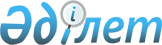 "Арнайы автоманттандырылған өлшеу құралдарын пайдалану қағидаларын бекіту туралы" Қазақстан Республикасының Көлік және коммуникация министрінің міндетін атқарушының 2013 жылғы 5 қыркүйектегі № 689 бұйрығына өзгерістер мен толықтыру енгізу туралыҚазақстан Республикасы Инвестициялар және даму министрінің 2016 жылғы 23 ақпандағы № 220 бұйрығы. Қазақстан Республикасының Әділет министрлігінде 2016 жылы 25 наурызда № 13530 болып тіркелді

      «Нормативтік құқықтық актілер туралы» 1998 жылғы 24 наурыздағы Қазақстан Республикасы Заңының 43-1–бабының 1–тармағына сәйкес БҰЙЫРАМЫН:



      1. «Арнайы автоматтандырылған өлшеу құралдарын пайдалану қағидаларын бекіту туралы» Қазақстан Республикасы Көлік және коммуникация министрінің міндетін атқарушының 2013 жылғы 5 қыркүйектегі № 689 бұйрығына (Нормативтік кұқықтық актілерді мемлекеттік тіркеу тізілімінде № 8788 болып тіркелген, 2013 жылғы 5 желтоқсанда «Егемен Қазақстан» газетінде № 268 (28207) болып жарияланған) мынадай өзгерістер мен толықтыру енгізілсін:



      көрсетілген бұйрықпен бекітілген Арнайы автоматтандырылған өлшеу құралдарын пайдалану қағидаларында:



      4-тармақ мынадай редакцияда жазылсын:



      «4. Қағидаларда қолданылатын негізгі ұғымдар мен терминдер:



      1) аппараттық-бағдарламалық кешен – белгілі бір типтегі міндеттерді шешу үшін бірлесіп қолданылатын бағдарламалық қамтылым мен техникалық құралдар жиынтығы;



      2) арнайы автоматтандырылған өлшеу құралы – метрологиялық салыстырып тексеруден өткен, фото -, бейнетүсірілімді жүзеге асыратын, автоматты режимде жұмыс істейтін, автокөлік құралдарының түрін, маркасын, мемлекеттік тіркеу белгісін, салмақтық және (немесе) көлемдік параметрлерін және қозғалыс жылдамдығын тіркейтін сертификатталған арнайы бақылау-өлшеу техникалық жабдығы;



      3) көлік құралдарын өлшеу – міндетті метрологиялық тексеруден өткен және тиісті сертификаты бар стационарлық үлгідегі салмақ өлшеу жабдығы немесе тасымалданатын ұтқыр таразылар көмегімен автокөлік құралдарының жалпы массасы мен білікке түсетін жүктемесін анықтау процесі;



      4) қатты жол қаптауы – жабындысы немесе цемент бетон немесе темір бетон негізіндегі жол қаптауы;



      5) қатты емес жол қаптауы – қабаттары асфальт бетонның бірнеше түрінен, битуммен, цементпен, әкпен бекітілген кешенді және басқа да тұтқыр материалдардан, сондай-ақ әлсіз байланған қиыршықты материалдардан жасалған жол қаптауы;



      6) өлшеу ауытқуы – өлшеу нәтижесінің өлшеніліп жатқан шаманың ақиқат (анық) мәнінен ауытқуы.»;



      мынадай мазмұндағы 6-1-тармақпен толықтырылсын:



      «6-1. Автокөлік құралдарының салмақтық параметрлерін анықтаған кезде автокөлік құралы салмағының өлшенген мәнінен көліктік деректер қоры мен тасымалдау қауіпсіздігі динамикасының мониторингі ақпараттық талдау жүйесімен (бұдан әрі – КДҚ АТЖ) автоматты түрде шегерілетін жол қаптауы конструкциясының типіне қарай өлшеу ауытқуы ескеріледі.



      Өлшеу ауытқуы қатты жол қаптауы болған кезде: автокөлік құралдарының салмағынан – 5%, автокөлік құралдарының дара білікке түскен жүктемесінен – 8%, жүк, арнайы бейімделген және арнаулы автомобильдердің, өзі аударғыштың, автобустың, тіркемелердің немесе жартылай тіркемелердің біліктер саны үштен асатын сабақтас білікке, қосарланған және үштік біліктерге түскен жүктемесінен – 7% құрайды;



      Өлшеу ауытқуы қатты емес жол қаптауы болған кезде: автокөлік құралдарының салмағынан – 10%, автокөлік құралдарының дара білікке түскен жүктемесінен – 15%, жүк, арнайы бейімделген және арнаулы автомобильдердің, өзі аударғыштың, автобустың, тіркемелердің немесе жартылай тіркемелердің біліктер саны үштен асатын сабақтас білікке, қосарланған және үштік біліктерге түскен жүктемесінен – 13% құрайды.»;



      8-тармақта:



      1) тармақша мынадай редакцияда жазылсын:



      «1) жүріп өтетін автокөлік құралдарын тіркеп, КДҚ АТЖ-ге тиісті мәліметтерді жіберу;»;



      6) тармақша мынадай редакцияда жазылсын:



      «6) деректерді Қазақстан Республикасы Инвестициялар және даму министрлігі Көлік комитетінің Ахуал орталығының (бұдан әрі – Ахуал орталығы) КДҚ АТЖ-ге жіберу.»;



      9-тармақтың 4) тармақшасы мынадай редакцияда жазылсын:



      «4) автокөлік құралдарының салмақтық габариттік параметрлерінің асуы анықталған кезде автокөлік құралы туралы фотобейне мен ақпарат бұзушылықтар туралы есепті қалыптастыру үшін КДҚ АТЖ-де сақталады;».



      2. Қазақстан Республикасы Инвестициялар және даму министрлігінің Көлік комитеті (Ә.А. Асавбаев):



      1) осы бұйрықтың Қазақстан Республикасы Әділет министрлігінде мемлекеттік тіркелуін;



      2) осы бұйрық Қазақстан Республикасы Әділет министрлігінде мемлекеттік тіркелгеннен кейін оның көшірмелерін баспа және электрондық түрде күнтізбелік он күн ішінде мерзімді баспа басылымдарында және «Әділет» ақпараттық-құқықтық жүйесінде ресми жариялауға, сондай-ақ тіркелген бұйрықты алған күннен бастап бес жұмыс күні ішінде Қазақстан Республикасы нормативтік-құқықтық актілерінің эталондық бақылау банкіне енгізу үшін Республикалық құқықтық ақпарат орталығына жіберуді;



      3) осы бұйрықты Қазақстан Республикасы Инвестициялар және даму министрлігінің интернет-ресурсында және мемлекеттік органдардың интранет-порталында орналастыруды;



      4) осы бұйрықты Қазақстан Республикасының Әділет министрлігінде мемлекеттік тіркелгеннен кейін он жұмыс күні ішінде осы бұйрықтың 2-тармағының 1), 2) және 3) тармақшаларында көзделген іс-шаралардың орындалуы туралы мәліметтерді Қазақстан Республикасы Инвестициялар және даму министрлігінің Заң департаментіне ұсынуды қамтамасыз етсін.



      3. Осы бұйрықтың орындалуын бақылау жетекшілік ететін Қазақстан Республикасының Инвестициялар және даму вице-министріне жүктелсін.



      4. Осы бұйрық алғашқы ресми жарияланған күнінен кейін күнтізбелік он күн өткен соң қолданысқа енгізіледі.      Қазақстан Республикасының

      Инвестициялар және даму министрі          Ә. Исекешев
					© 2012. Қазақстан Республикасы Әділет министрлігінің «Қазақстан Республикасының Заңнама және құқықтық ақпарат институты» ШЖҚ РМК
				